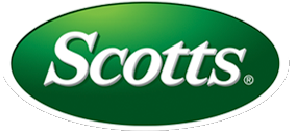 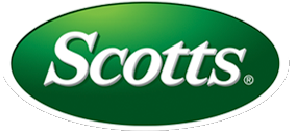 500 KSF Distribution Center Project Outline SpecificationsSeptember 29, 2021TABLE OF CONTENTS 1. GENERAL REQUIREMENTSFacility Overview - the facility will serve as Scotts’ Distribution Center. Each developer must quote this building and must indicate how much land is required for this project.Rack Storage – palletized product will be rack stored in pallets weighing up to 2,300 pounds, 6 high on racking. Shipping/Receiving – 70 shipping/receiving docks will be cross-docked with equal numbers on each side of the building.Main Office – the main office will house all offices, conference rooms, clericals and employees services for the distribution center.Shipping office – Separate shipping office house fleet offices, Ops cubicles, breakroom, conference room etc.Trucker’s entrance – Separate truckers entrance to accommodate 10 truck drivers at one time.Site Preparation, Temporary Services and PermitsThe design and build provider will be responsible for all site preparation, building and permit fees, and temporary utilities. Include projected costs for the following:Site Clearing & Preparation - includes but is not limited to all clearing, backfill, excavation, dewatering and compacting of site, and the preparation of the site for the construction of the facility pad, permanent drainage, and roadways including sand and stone base as neededSite Storm Water DrainageErosion Control (During Construction)Building Permit, fees, tap fees, impact fees, development fees, drainage studies and any government approvalsTemporary site utilities for material handling and other suppliersTemporary facilities including toilets, field office, and heatingSite maintenance including access to the site, storage control, refuse collection and removal, storage control, and daily and final site clean-upSite Testing and inspection for soil compaction, pile installation, cast-in-place concrete, bituminous pavements and structural steelAny other temporary services required to facilitate construction of the facility Site security during constructionSafety programHours of OperationThe facility will be open during the following times:All building construction and materials included in the scope of work shall comply with the latest adopted edition of International Building Code (IBC), local building codes, or jurisdictional equivalent as well as American Disabilities Act (ADA), local zoning ordinances and any applicable codes to each trade. Developer shall provide ayear warranty from the date of substantial completion and the receipt of Certificate of Occupancy or equivalent in connection with the construction, including all equipment, materials and labor.The project consists of the construction of a warehouse that will provide approximately  sq. ft. of interior floor space with usable dock doors. It will have a ft. clear working height beginning at the exterior dock wall.A total of . of office space across (Tenant to be provided an allowance of $120/SF) will be within the warehouse, including private offices, restrooms, conference room, break room, computer/IT/Data room (with dedicated HVAC). One remote office for shipping and receiving will be centered on one side of the building, equipped with a truckers’ restrooms and lounge area.Main OfficeMain Office to include 9 private offices, 1 conference room for 20 people, 1 conference room for 6 people, a breakroom that can house 50 people, 1 supply room, office bathrooms (18 people per shift), warehouse bathrooms accessible only from the warehouse side (50 people per shift), 1 IT room with dedicated HVACShipping Office to include:Fleet side – including 2 private offices, 1 locker room to accommodate 20 truck drivers, space for 2 person cubicleOps side – One private office and space for 16 person cubicle Shared Space – 20 person conference room, 10 person breakroom, small supply room, separate Men and Women bathroom for the shipping officeTruckers area – small vestibule, space to accommodate 10 drivers at one time, 2-3 small tables, 3 vending machines and separate bathroomThe remaining warehouse space will be occupied by shipping and receiving operations, bulk floor storage and a grid of fork truck and personnel aisles accessing these areas.It is currently estimated that the total population will be 30 people in the warehouse per shift and 12 people in the office area per shift. Shipping office to include 6 people (not counting the fleet). For planning purposes, the initial population gender mix should be considered to be 70% males and 30% females, subject to final review by the Tenant/Owner.Surface parking for a minimum of 80 automobiles (9 ft. x 18 ft. spaces minimum) plus truck/trailer parking/staging for a minimum of 120 trailers (54 ft. long).Temporary Workers – 20 (Assume max peak)Visitor Spots – 5The truck dock area will be equipped with a deep concrete trailer parking pad. Total preferred depth of truck dock will not be less than 190  feet in overall depth to accommodate trailer parking opposite of the truck dock positions. The first 130 ft. will be the minimum court depth with the remaining 60 ft. provided for per trailer storage spot. Double stacked trailer storage spots will be not be allowed.  Paving should be sufficient to support  a high activity of vehicles with average gross vehicle weights of 80,000 pounds. Provide minimum 8” reinforced (rebar or heavy gauge wire mesh) concrete paving at the .Provide striping for all car parking spaces, trailer storage spaces (on concrete) and dock trailer stalls which meets highway design standards.The first 60 feet from the truck dock face will be sloped down and away from the dock at constant level rate of no less than a 1.0% and no more than 1.5% grade. Inclines or declines thereafter shall not exceed a 3% grade. Drainage will slope away from the building and be routed underground or surface drain over the dock pavement. Storm drains should be located outside of main truck aisles. If they are located within truck drive aisles, then they must have a 10’ square reinforced concrete paving surrounding them to avoid damage from wear and tear of the truck traffic. Retaining walls will be provided as required.Loading docks to be  centers, located at a height of 48 in. above the dock apron. Dock doors will be 9’ – 0” wide by 10’ – 0” high. Each dock door will be equipped with a powered hydraulicly operated pit leveler, door seals and bumpers shall be provided at each dock position. Docks to be equipped with Kelley equipment, 40,000 LB capacity; powered trailer restraints by the same manufacturer; Dock Seals , by Kelley or equal. Hydraulic levelers are .One shipping/receiving entrances will be needed on the truck dock side with external entrances and stairways. The entrances should be equipped with a remote latch release system controlled from the shipping office. The interior buildout of this office will be part of the overall office allowance. As a minimum, the building construction must comply with the International Building Code (IBC), local building codes, state and federal laws including the American Disabilities Act (ADA).Demising walls between the warehouse and the office area(s) are to be full height metal studs and drywall with fire rating as required by International Building Code (IBC) and local building codes. All other office partitioning to be gypsum board on metal studs. The Developer is to take this Outline Specification and translate its requirements into Preliminary and Final Design Specifications.Tenant would like to meet weekly face-to-face to discuss construction progress. Awarded design and build provider should provide up to Six (6) color construction progress photos of three (3) different views prior to the meeting. The meeting will serve as a progress check point and an opportunity to mitigate any construction challenges. Include an allowance of $175,000 for tenant project management representative.The following documents are to be submitted to the Tenant prior to final completion:Operation and maintenance manuals and detailed parts list for all architectural, mechanical, plumbing, fire protection, fire  detection, , security, and electrical equipment for this project. List names, addresses, and telephone numbers for all contractors, suppliers, and subcontractors by trade.All drawings (including shop drawings) will be submitted in the as-built, final revision. One copy of reproducible drawings, and one electronic file copy in an AutoCad format and pdf format. Specifications and product literature for construction materials/systems and building equipment/fixtures will also be submitted.Equipment Demonstration and Personnel Instruction for the mechanical, plumbing, and electrical systems and equipment. Test Reports and Certificates for the fire suppression system. HVAC System Testing, Adjusting, and Balancing report for all areas of the building.Certificate of Occupancy, or legal equivalent, issued by the local Authority Having Jurisdiction that gives the Tenant the right to fully occupy the building and grounds.The construction costs are defined as the sum of general conditions, subcontractor costs, allowances and contractor fees. . change orders to shall be approved by Tenant or their authorized agent.Change order markups will be limited to  overhead and  profit.At the completion of the project, all savings on the project budget shall be returned to the tenant in either reduced rent or applied to the monthly rental payments. SPECIFICATIONSSiteworkEarthworkSite to be excavated and prepared for current use and future expansion, as per the following.The building pad, loading and parking areas to be graded within+2/10ths of a foot of finished grade.All soils beneath the building slab to be compacted to 95 percent standard proctor in accordance with the latest ASTM standards and other area densities in accordance with the latest AASHTO-T-, ASTM and ASTM standards based upon the specifications and recommendations of the Geotechnical Engineer.All overburden/excess soil shall remain on site so long as it can be easily incorporated into the landscaped areas. Topsoil spoils may be distributed in the undisturbed areas of the site provided they are seeded as part of the grading subcontract.Each developer shall be provided all the necessary geotechnical analysis from a consulting engineering firm on the current parcel of land. The geotechnical reports received by the consulting engineering firm shall be provided in the RFP package. If the selected provider decides to perform any additional geotechnical reports they will need to send copies of these reports to the tenant. All costs related to removal of environmental contaminants shall be borne by the developer.Site stormwater storage capacity shall be designed for the future building expansion, as needed. Roof stormwater must be drained through storm drain lines beneath the pavement to detention pond(s). Surface drainage of roof stormwater over the truck pavement is not allowed.In general, the building pad shall be elevated to allow for positive drainage away from the building on all sides. Future Expansion – Provide separate alternate costs for sizing the site to allow for building and trailer parking expansion. Building expansion would be up to an additional 200,000 SF and trailer parking expansion would accommodate an additional 100 trailer parking positions. This assumes the site is large enough to accommodate these expansions.Erosion ControlsErosion and sediment controls and necessary storm water management will be constructed in accordance governing codes.Controls shall include stabilized construction entrances, detention basin, temporary berms, culverts, traps, stabilization, etc., as required.Bituminous PavingParking areas shall comply with light-duty requirements of the State Department of Transportation, local requirements and Geotechnical Engineer requirements. Parking spaces to be a minimum of ft. wide by ft. deep. Handicap spaces to be provided in accordance to code and ADA. Assume a minimum 3” (1.5” Binder with 1.5” finish course) pavement section with an  compacted gravel base for the initial proposal. The car paving thickness must be confirmed and verified with the results of the geotechnical report.Driving lanes and trucking lanes to comply with heavy-duty paving design per local requirements, state Department of Transportation and Geotechnical Engineer recommendations. They shall be designed for high activity of vehicles with GVW of 80,000 lbs. Assume a minimum  pavement section ( Binder with 1.5” finish course) with an 8” compacted gravel base for the initial proposal. The drop trailer  storage areas will have an 8 foot reinforced concrete dolly pad spanning the length of yard. The concrete dolly strip should be a minimum 8” (rebar or wire mesh) reinforced concrete with 4,000 PSI strength and 4” compacted stone base. Concrete and asphalt should be sufficient to support a high activity of vehicles with average gross vehicle weights of 80,000 pounds.Provide necessary fire lanes around the building and site to meet NFPA, Factory Mutual and local fire codes.Perimeter roadway needs to have a minimum 12’-0” wide asphalt roadway along the perimeter of the facility for fire department access. This roadway is to provide access for emergency vehicles, maintenance equipment, etc. Account for the current building size for this layout.Concrete PavingConcrete paving shall be a minimum of 8” thick, 4,000 psi concrete reinforced with wire mesh or steel rebar equivalent to #4 bars at 12” EW minimum. All  roadways, yards, and parking areas are required to have concrete curbs and gutters per local codes. Sidewalks / Personnel WalkingA sidewalk shall be provided for employees and visitors from the front entrance of the facility to the parking lot. Construction shall be of concrete paving with suitable base, conforming to state and local codes. Site UtilitiesAll utilities, i.e. electric, natural gas, water, storm sewer, sanitary sewer, telephone conduits, etc. to extend below grade from public right-of- way to building. Utilities to be sized as appropriate to fulfill current and future anticipated building requirements. Water, storm sewer and sanitary sewer should be sized to accommodate the future expanded building size. The sanitary system shall be extended to accommodate the future building expansion. All impact fees and tap fees are included in the 	Two 3 in. diameter conduits for telephone and data service shall be provided from the street to a computer room to be identified.It is preferred that the main water meter and associated equipment is to be located within the building.Any offsite utility connections required will be installed through existing easements. All public utilities (gas, electric, water and phone/data) are available at the sites by the respective utility companies but adequate pressure, depth and capacity have to be confirmed.PowerElectrical service demand is estimated at one (1) - 2,500 amp, 3 phase, 277/480v services – to be verified by engineer. All power panels and electrical requirements should have 25% spare capacity to account for any future facility needs.Parking Lot LightsParking lot areas to be provided with pole mounted Lithonia LED type lighting fixtures, or approved equal, mounted on 4 ft. high concrete bases. Provide 36” diameter, 4 ft. high concrete bases for the light poles in the truck traffic areas.Lot lighting shall be designed to provide an average Illumination of 2 foot-candles over all lots with a uniformity ratio not exceeding 4 to 1.Street LightingStreet lighting to be provided to satisfy all applicable codes, and park covenants and restrictions.LandscapingProvide a $75,000 allowance for landscaping (shrubs, trees, irrigation, design, etc.) for budgetary purposes. Landscaping should be appropriate for local setting with minimum local requirements. This allowance shall include the following:Soil PreparationTree and shrubbery plantingSodProgrammable Lawn Sprinkler SystemOne 35’-0” High Aluminum Tapered Flagpole Erosion control during construction is not part of this allowance. Hydro seeding for topsoil areas shall be part of the grading contract and not the landscape allowance.Security Central Station (Guard House)Provide a $150,000 allowance for a guard house.A separate guard house for 1 person is required with a provision for queing at least 3 trucks at the entry and exit. The guard house to be at ground level. Please provide for a separate restroom at this location as well.Provide traffic control gates at the guardhouse to control truck traffic. Gates must have breakaway arms with controls located inside the guardhouse.Perimeter chain fencing around the truck court and should be a minimum of 7’- 0” feet high and an additional 1’ foot of height added by using 3 strand barbwire. Fencing should meet minimum industry standards. Include a separate motor operated slide gate at the truck entrance and exit only.Facility SignageMonument Sign – requirements, design and placement shall be specified by Tenant. Include a $25,000 allowance for the purchase  and installation of the monument sign.Wall Sign – requirements, design and placement shall be specified by tenant. Include a $15,000 allowance for the purchase and installation of a wall mounted sign. Power for the wall sign to be provided as part of the base building costs.ConcreteCast-In-Place ConcreteTenant product will be stored in racking 6 high. Racking product to be as high as 36’. A full 48” high pallet of product weighs no more than 2,300 lbs. The concrete slab must be designed to support the raking loads imposed upon the slab. Racking shall be installed in 45% of the warehouse area.Assume the average fork lift weighs 9,000 lbs. Consideration shall be given to the additional load resulting from a fork truck rolling load occurring within 6 inches of an upright column bearing point. The maximum bearing load from a single wheel of the truck will be 12,000 lb. on a 1 in. x 8 in. tire contact.All concrete is to be designed and installed in accordance with ACI (latest edition) Building Code for Reinforced Concrete, and the Concrete Reinforcing Steel Institute's design handbook standards (latest edition). The interior warehouse floor slab shall be designed to meet the above specified functional loads.An acid resistant epoxy coating is to be placed in the battery storage area.Foundation shall be designed to meet the design bearing pressures to meet the geotechnical soil report recommendations using spread footings along the perimeter walls and steel column interior footings.Deformed reinforcing bars shall conform to the latest ASTM standard, Grade 60, except ties and stirrups may be Grade 40. Reinforcing bar splices shall be lapped a minimum of 30 diameters UON on plans. Position, support, and secure reinforcement against displacement. Locate and support with metal chairs, runners, bolsters, spacers, and hangers, as required.Welded wire fabric shall conform to the latest ASTM standard. Lap WWF flat sheets at least one mesh bar spacing distance. WWF shall be placed in the center of the slab’s depth.MetalsStructural SteelThe framing system shall be designed to provide a ft. x ft. with ft. x 60 ft. loading bays. Building bay size to best accommodate floor storage and floor picking areas. Provide double column expansion joints as required.This building requires ft. clear minimum working height from the exterior dock walls. Structural design may incorporate inverted k-bracing where required, which will extend below the clear height in planned location(s).The building, regardless of its location, should be designed to withstand anticipated wind loads of the latest local codes.The building shall be designed to withstand snow and rain loads in accordance with the latest local codes. The building’s roof shall have independent primary and emergency drainage systems, or slope to perimeter gutters. Perimeter gutters and downspouts are allowed.Building to be designed for the appropriate seismic zone.Joists and Metal DeckThe manufacture and installation of open web steel joists shall conform to the .The manufacture and installation of steel decking shall conform to the Steel Decking Institute (SDI) recommendations. The underside of the metal decking shall be prime painted white.Provide an alternate cost to include a 5 PSF dead load across the entire roof to accommodate a future solar panel field on the roof.Non-Load Bearing Metal Stud SystemProvide and install interior partitioning within the Office Area of 3-5/8  in. metal studs at 24 in. O.C. installed as per manufacturers specifications.Miscellaneous MetalsGuardrails for all steps, handicap ramps and drive-in ramps will be installed and are to be painted safety yellow.Pipe bollards will be installed at the exterior of the building to protect fire hydrants, building corners, ramp entrances, exit stairs as well as any other equipment or parts of the building susceptible to damage from truck traffic.Provide protection in front of all sprinkler risers, electrical panels.Exterior dock stairs shall be galvanized metal with open grate, non-slip treads and landings protected by bollards from truck traffic.Thermal and Moisture ProtectionFireproofingShall be applied as required by the NFPA, International Building Code (IBC), local codes, and the local Fire Marshall.RoofingThe exposed metal roof covering on the building shall be constructed of 24 gage Galvalume, 50 ksi minimum meeting ASTM A-446 Grade D unpainted Aluminized Type II steel and shall be standing seam panels.  Panels shall provide 24” coverage per panel net and shall be formed with 3” high major ribs at the panel side laps. Landlord shall maintain roof throughout Lease Term and Landlord’s sole expense. The material is warranted for 30 years. .Roof to comply with UL I-90 requirements meet all local building code design requirements.All flashing, terminations and penetrations will be based on manufacturer's requirements.Roof deck to have a minimum slope of ¼ in. per foot for drainage.Roof will have a  reflective coating.Roof .Final location and positioning of internal roof drains, sprinkler risers, etc. are subject to the Tenants approval, to prevent possible interference with a material handling equipment and operational designs planned for the interior of the building.Exterior gutters and downspouts are acceptable. Trim and flashing for the building is to be watertight, galvanized and have a kynar finish. Roofs shall drain to exterior drain risers located along the dock walls..Roof HatchRoof ladder for access to roof area from the of the building. The  ladder specifications should meet  local codes. .Doors and WindowsMetal Doors and FramesAll exterior doors in warehouse area and all emergency exit doors in office area to be 3 ft. x 7 ft., hollow metal, 16 gauge painted, with all necessary weather stripping.Doors to be equipped with required  hardware  in accordance with all applicable codes. Doors to be equipped with concealed and pinned hinges.Doors to be equipped with glazed vision panels located at eye level.Provide windows in office areas for rooms perimeter wall.Provide an aluminum glazed system for the main entrance to the office.Vertical Lift DoorsThe long sides of the building shall be constructed to provide for a maximum total number ofrecessed dock doors with bollards . The design should account for  drive-in doors, office space and personnel fire exits.Overhead, vertical lift, insulated, manually operated, straight pull metal lift doors are to be provided (Arbon or approved substitute). Doors to be 9’ ft. wide x 10 ft. high and 2” tracks.The long sides of the building shall be constructed to provide  drive-in door each, one end of the dock doors. Both doors will be initially equipped with overhead, with manual chain, straight pull metal lift doors (Arbon or approved substitute) with 2” tracks. Doors are to be 14 ft. wide x ft. high clear opening. All drive-in door channels shall be protected from vehicular damage with two (2) 6 in. diameter concrete filled bollards, one positioned at both inside and one at the outside edge of the opening.Aluminum Entrances and StorefrontsStandard anodized finish with medium performance 1” insulated clear vision glass.Metal WindowsTwo (2) office entrances with aluminum framed glass doors, 700 SF of glazed curtainwall/storefront, and twenty (12) 6’x8’ exterior windows.FinishesPaintingThe interior side of the perimeter wall shall be painted white along with the warehouse side of the office demising walls. The exterior of the building  will be painted with a professional aesthetic. All voids and seams shall be repaired for a smooth finish. Structural steel, joists, joist girders and miscellaneous exposed structural steel will not be painted. Misc. metals (ie. guardrails, bollards, dock pit angles, etc.) will be painted.Gypsum BoardStandard FinishEquipmentDock LevelersRite Hite or Kelley - 40,000 lb capacity hydraulic levelers, 7 ft. wide x 8 ft. long per the latest ANSI MH standard, to be installed, one at dock door.Dock Seals/CushionsEquipment shall be Dock Seals, by  Kelley or approved equal.Dock BumpersDock bumpers, one pair installed at each dock door.Trailer Restraint SystemProvide a trailer restraint system connected to a dock command station.  dock restraints shall be provided at  dock location. Docks must include red/green light communication system.AppliancesDetails to be supplied by Tenant.Furnishings2.8.1. Residential CaseworkDetails to be supplied by TenantSpecial ConstructionSecurity SystemThe system shall be zoned and provide annunciation with graphic display at the security station and shall be monitored by an on-site U.L. listed central monitoring station. All providers should include a security system allowance of $250,000 for the following:Video Monitoring – automatic video monitoring of key site and facility entrance areas, feeding back to monitors contained in the office building security room, will be utilized in the facility. The contractor’s responsibility will be to provide conduit to allow for the installation of all video monitoring equipment specified below. The contractor is not responsible for the purchase or installation of this equipment.Exterior Cameras - Panning cameras with zoom lenses, including remote control position and zoom (including one at the receiving/shipping dock gate). Number and locations will be determined later. Conduit to be provided for four (4) exterior cameras.Interior Cameras – Panning cameras with zoom lenses, including remote control position and zoom. Number and locations to be determined later. In addition, stationary cameras with zoom lenses. Number and locations on the ground floor to be determined later. Conduit to be provided for four (4) interior cameras.Control Panel – all conduit shall run to the security central station where central monitoring will occurAll facility entrances and other potential other areas needing access control will need to be accessed by badge onlyComputer RoomA computer room shall be provided with the following features and will be a 150 sq. ft. space within the office space allowance:Provide all electrical requirements specified for the computer devices (to be determined)Fully sound insulatedProvide fire protection as specific by tenant risk management within the Fire Protection section of this documentIndividual, self-contained, Liebert air conditioning system: 72° F, + 2°, at 50% relative humidity, +5%, throughout the year. Assume the Liebert unit will be a 3.0 ton unit.Emergency lighting will need to be providedProvide for duplex outlets (quantity to be determined)Power requirementsSeparate isolation transformerSeparate power panel An uninterruptable power supply (UPS), supplied by tenant, will be required for the computer system. The location of the UPS has not been determined. The UPS will either be located in the computer room, in a utility area or power distribution areaProvide drains for the room to handle condensation or leakage into the roomCoat and LockerProvide space for lockers, supplied by tenant, to be installed along one of the warehouse walls near the employee entrance.MechanicalFire ProtectionTo the extent allowed by National Fire Protection Association (NFPA), provide Early Suppression- Fast Response (ESFR) sprinkling throughout the warehouse.The entire facility including the loading docks, and future installation of sprinkler lines, shall be fully sprinkled in accordance with applicable publications of NFPA.Entire system shall be designed, fabricated, installed, tested, and approved in accordance with the appropriate editions of the International Building Code (IBC) and local building codes, NFPA, and the Authority Having Jurisdiction (AHJ). The warehouse may contain some rack storage of materials along with be bulk pallet floor storage. Entire sprinkler system, and other fire protection equipment and systems, shall be coordinated and compatible with the fire alarm system. Integrate components of both systems and provide a completely finished, tested, and approved fire suppression and detection system. The entire suppression system shall be externally monitored. All components of the fire prevention systems shall be fully supervised in accordance with all applicable NFPA codes and standards. All fire protection control valves must be locked in the open position.rovide portable fire extinguishers throughout the facility in accordance with the International Building Code (IBC) and local building codes, FM, and NFPA.Hazard classifications, material classifications, and water application density for all spaces shall be in accordance with NFPA standards.If adequate water pressure and flow are not available at the site, developer shall provide a  to provide adequate water for the sprinkler system.Facility will be designed for the storage of product for class I-IV commodities and cartoned unexpanded group A plastics per FM data sheet 8-9 Table 8.Provide a 500 SF area with a 9” recessed floor for a containment material storage room with 1 hour rated walls, a 1 hour rated coiling door and separate man door. Please include an eye wash, shower and floor drain in this room also. Ramp into depressed area can be located outside the coiling door, add rail protections as required by code.Provide a separate 500 SF aerosol storage cage with full height chain link fencing, a motorized 9’x10’ sliding gate entry and separate man door(s) as required by code.PlumbingProvide domestic water, storm sewer, and sanitary sewer from the local utility services to the building. Water and sewer system capacities shall be adequate to support the building. Include all local utility connection fees and taxes. Provide storm sewer system within the building, as required by the appropriate edition of the International Building Code (IBC) and local building Plumbing Code. Provide domestic water distribution to all plumbing fixtures. Where adequate water pressure does not exist, provide water pressure booster system, including exterior non-freezing bib connections.Provide one additional lavatory locations (each with both male and female) at locations in the warehouse portion of the facility, to be defined by Tenant, and located over the shell sanitary sewer line.Minimum number of plumbing fixtures shall be as required by the local building Plumbing CodeThe battery charging area and the floor sweeper/scrubber area is to be equipped with an industrial sink with hot and cold water, a hot and cold water hose station. The floor drain in the battery charging area to be provided with a spill containment trench drain connected to an acid neutralization basin to accommodate fork truck traffic.  The floor in the floor sweeper/scrubber area should be sloped to a floor drain with a removable sediment bucket screen in the drain.Additional UtilitiesIf natural gas is available at the site, provide gas service from the local utility to the buildings, to include all gas company connection fees. Gas service shall be sized for the construction footages specified above for the facility. Provide gas distribution piping, valves, and equipment, to all gas-fired equipment, in accordance with the appropriate edition of the International Building Code (IBC) and local building codes and NFPA. Ensure all other utilities available at the site, are included within your proposal. Include all local utility connection fees and taxes.HVACProvide a Mechanical system for this project, as indicated below, in accordance with the appropriate editions of the International Building Code (IBC), local building codes and NFPA-90A. No incoming/outgoing product load is assumed.Design Conditions for Office Area Indoor:	Summer	70°FWinter	68°FOutdoor: Per International Building Code (IBC), local building codes and ASHRAE guidelinesProvide zone controls for the following:All conference roomsCafeteriaIndividual common roomsMain Warehouse (Ventilation and Air Conditioning).General heating required in the warehouse as per the climate of the building location.Ventialtion to be provided in the summer months (exhaust fan cooling during the night). Provide air change rate of  air changes per hour . Intake louvers should be located on the side of the building with exhaust fans located on the .Protect all floor mounted systems with adequate bollards and bulkheads, to prevent mechanical damage.Separate cooling system to be provided for the computer room (see notes above).Provide 10 - HVLS fans in the dock areas to provide air movement in the speed bays.Battery Charging AreaProvide ventilation in accordance with NFPA-70 and the International Building Code (IBC) and local building codes. Provide a hydrogen detection system with detectors and control panel. Control panel shall be suitable for remote annunciation of alarms and status.A total of 30 battery chargers with 30 Amp breakers for each will be provided which can be expanded to handle additional charging stations in the event of a facility expansion.ElectricalService and DistributionAn electrical system and the utility service shall be sized for the square footages specified above for the facility. The main switchboard shall provide space for future feeders to serve the indicated future warehousing and processing activities. The service voltage is 480/277, 3-phase, 4-wire, 60 cycles.All switchboards at 460 V shall be NEMA Type 11, free standing, indoor, dead front in accordance with latest applicable NEMA, UL and NEC codes and standards, Equipment to be Tenant’s product.All switchboards shall be designed for the maximum symmetrical short circuit current available. Future conditions shall be taken into account. A short-circuit study shall be provided and all system circuit breakers shall be coordinated.All feeders and branch circuit conductors shall be installed in thin wall EMT conduit. All conductors shall be copper. All feeders and branch circuits shall be supplied with a separate insulated ground conductor. Voltage drop on feeders shall not exceed 3%. Feeder lines may be either copper or aluminum.Panelboards shall be sized to provide 25% spare capacity for future requirements. Panelboards shall have copper bus and bolt-on circuit breakers.MC cable can be used for electrical distribution provided it is allowed per code and local authorities.Provide power for pallet inverters, 1 baler, 1 compactor, 8 IDF cabinets, one automatic box taper, 3 power conveyers, 1 vacuum assist lifts, 4 stretch wrappers. Each conveyer needs 30 amps at 220V and lowered lighting in that area. LightingAll warehouse and exterior lighting shall be 277V.Warehouse lighting shall be provided using Lithonia Brand LED lights, or approved equal, with individual motion sensors to provide at least 30 foot candles in the warehouse area.Lighting shall be provided as follows:Warehouse lighting circuits shall be zoned and controlled from a .Exterior lighting shall be controlled by . System to be energized and de-energized by photo electric control .Exit and egress lighting shall be provided. Lights at exterior exit doors to the building shall be LED.Provide site lighting for parking, employee safety, security and operations.Exterior building lighting shall be Lithonia LED lights or approved equal as required.Emergency generator shall be sized to accommodatepower to the IT room, security system, guardhouse, IDF cabinets and office space.16-720 Alarm and Detection Systems Provide for an automatic fire alarm system designed to comply with the latest NFPA standard, that will provide “for the protection of life by automatically indicating the necessity for evacuation of the building or fire area, and for the protection of property through the automatic notification of responsible persons and for the automatic activation of fire safety functions.”Provide remote annunciation at the office area and at firemen’s entrance. Provide for status of fire pump and emergency generator.Special Electrical RequirementsWarehouse:One (1) 110v, 20 amp, four-plex receptacle to be mounted approximately 4 ft. AFF, at every other column, lengthwise along the center of the building.One (1) 110v, 20 amp, four-plex receptacle to be mounted approximately 4 ft. AFF, between each truck dock door.A four zone, building wide paging system shall be provided. Include a$30,000 allowance for the rough-in and complete paging system.Electrical power is to be provided for external signs and landscaping.Provide exit and emergency lighting, per code requirements. Provide telephone outlets throughout the warehouse and office areas. Provide all requirements of local telephone company.Provide power to the following equipment:Three (3) powered conveyorsOne (1) automatic box taperFour (4) stretch wrappersOne (1) vacuum assist liftOne (1) balersOne (1) compactorsProvide conduit and wiring for the central time clock system from the system located in the general offices to:Main entrance of the warehouseAdjacent to receiving and shipping officesElectrical will need to placed inside the warehouse to support all office internet activity and future electrical to support access points for the Warehouse Management System (WMS). Provide eight (8) dedicated circuit 20 Amp, 120V circuits for IDF cabinets located equally throughout the warehouse space.Lightning ProtectionRequirement eliminated.Normal OperationsTwo 8-hour shifts, 5 days a weekTwo 8-hour shifts, 5 days a weekTwo 8-hour shifts, 5 days a weekTwo 8-hour shifts, 5 days a weekTwo 8-hour shifts, 5 days a weekTwo 8-hour shifts, 5 days a weekPeak OperationsThree week8-hourshifts,6daysaSecurity Personnel24 hours per day, 7 days a week24 hours per day, 7 days a week24 hours per day, 7 days a week24 hours per day, 7 days a week24 hours per day, 7 days a week24 hours per day, 7 days a weekWork AreaFoot Candle Illumination Maintained 30” From the GroundCommentsRack Storage30Battery Charging30Office Areas70Conveyor Area (40,000 SF)50Break & Rest Rooms50